Игры для снятия психоэмоционального напряжения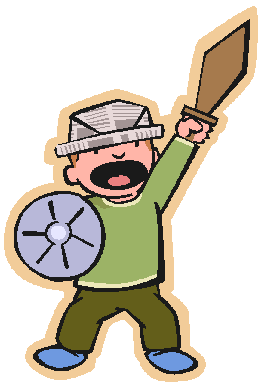 Задачи игр:Научить управлять и владеть своими эмоциями.Научить расслаблять мышцы лица в «неприятной ситуации».Посредством активных действий выплеснуть свои негативные переживания.Снять вербальную агрессию, помочь детям выплеснуть гнев в приемлемой форме.Научить агрессивных детей быть менее обидчивыми, дать им уникальную возможность посмотреть на себя глазами окружающих, побыть на месте того, кого они обижают, не задумываясь об этом.Снять невербальную агрессию, предоставить ребенку возможность «легальным образом» выплеснуть гнев, снять излишнее эмоциональное и мышечное напряжение, направить энергию детей в нужное русло.Обучить детей эффективным способам вербального и невербального выражения агрессии. «Ящик с обидками»Ребенок комкает куски газеты в шары и кидает их в стену. Они падают, оставаясь на полу, а он продолжает комкать все новые шары из бумаги до тех пор, пока не устанет. Если ребенка обидели, то ему можно посоветовать сопровождать каждый бросок словами, адресованными обидчику. Когда ребенок устанет и немного успокоится, можно вместе с ним собрать бумажные комки и сложить их до следующего раза, объясняя ему, что он всегда может ими воспользоваться наедине в своей комнате, когда снова почувствует напряжение и желание злиться.«Обзывалки»Педагог говорит детям следующее: «Ребята, передавая мяч по кругу, давайте называть друг друга разными необидными словами (заранее обговаривается условие какими обзывалками можно пользоваться. Это могут быть названия овощей, фруктов, грибов или мебели). Каждое обращение должно начинаться со слов: «А ты, …, морковка!» Помните, что это игра, поэтому обижаться друг на друга не будем. В заключительном круге обязательно следует сказать своему соседу что-нибудь приятное, например: «А ты, …, солнышко!»«Жужа»«Жужа» сидит на стуле с полотенцем в руках. Все остальные бегают вокруг нее, строят рожицы, дразнят, дотрагиваются до нее. «Жужа» терпит, но когда ей все это надоедает, она вскакивает и начинает гоняться за обидчиками, стараясь поймать того, кто обидел ее больше всех, он и будет «Жужей». Взрослый должен следить, чтобы «дразнилки» не были слишком обидными.«Два барана»Воспитатель разбивает детей на пары и читает текст: «Рано-рано два барана повстречались на мосту». Участники игры, широко расставив ноги, склонив вперед туловище, упираются ладонями и лбами друг в друга. Задача – противостоять друг другу, не сдвигаясь с места, как можно дольше. Можно издавать звуки «Бе-е-е». Необходимо соблюдать «технику безопасности», внимательно следить, чтобы «бараны» не расшибли себе лбы.«Тух-тиби-дух»«Я сообщу вам по секрету особое слово. Это волшебное заклинание против плохого настроения, против обид и разочарований. Чтобы оно подействовало по-настоящему, необходимо сделать следующее. Сейчас вы начнете ходить по комнате, ни с кем не разговаривая. Как только вам захочется поговорить, остановитесь напротив одного из участников, посмотрите ему в глаза и трижды, сердито-пресердито произнесите волшебное слово: «Тух-тиби-дух». Затем продолжайте ходить по комнате. Время от времени останавливайтесь перед кем-либо и снова сердито-пресердито произнесите это волшебное слово. Чтобы волшебное слово подействовало, необходимо говорить его не в пустоту, а глядя в глаза человека, стоящего перед вами». В этой игре заложен комичный парадокс. Хотя дети должны произносить слово «Тух-тиби-дух» сердито, через некоторое время они не могут не смеяться.«Разозлись!»Карточные коробки распределяются поровну между участниками. Дети поочереди выходят в круг и ставят коробки друг на друга, при этом, говоря вслух о том, что их раздражает или злит больше всего. Когда все коробки сложены в виде башни, ведущий просит детей подумать о том, что их сейчас злит, просит сделать разгневанное лицо и разбить построенную башню. Игру на этом можно закончить и повторить еще несколько раз.«Шкала гнева»На доске изображается мишень, мячики с песком ударяются об нее и отскакивают с силой, пропорциональной силе броска.В начале упражнения детям объясняется, что раздражение – это слабая степень злости, и не очень сильно бросает мешочек в мишень. Затем ведущий предлагает детям сделать то же самое, просит подумать и высказать что-нибудь, что не очень сильно раздражает или злит его. Со словами: «Я разозлился сильнее, когда…» - все поочередно бросают мешочки все с большей силой. Наконец, дети бросают мешочки изо всех сил: «Я разозлился очень сильно, когда…». Упражнение повторяется несколько раз.«Выставка»Дети садятся в удобную позу, закрывают глаза. Представляют выставку, на которой висят фотографии врагов, неприятных ребенку людей, которые его обидели. Дети выбирают любой портрет, вспоминают конфликтную ситуацию и выражают свои чувства человеку: говорят и делают с ним все, что хотят, пока не выпустят весь свой гнев. Затем делают 3 – 4 вдоха и открывают глаза.Затем детям предлагают вспомнить, не обижали ли они кого-нибудь и представить, как на такой выставке среди других фотографий висит их портрет.В конце упражнения детям предлагается подумать и сказать, что нужно изменить в своем поведении, чтобы не попасть на такую выставку.«Ёж»«Ребята! Сейчас мы с вами будем играть роль маленьких добрых приведений. Нам захотелось немного похулиганить и слегка напугать друг друга. По моему хлопку вы будете делать руками вот такое движение, (педагог приподнимает согнутые в локтях руки, пальцы растопырены) и произносить страшным голосом звук «У». Если я буду тихо хлопать, вы будете тихо произносить «У», а если я буду громко хлопать, вы будете пугать громко. Но помните, что мы добрые привидения и хотим только слегка пошутить».Затем педагог хлопает в ладоши. «Молодцы! Пошутили и достаточно. Давайте снова станем детьми».«Рвакля»Материал: ненужные газеты, журналы, бумаги; широкое ведро или корзина.Ребенок может рвать, мять, топтать бумагу, делать с ней все, что заблагорассудится, а потом бросать ее в корзину. Малышу может понравиться прыгать на куче бумажек – они отлично пружинят.«Волшебные шарики»Дети сидят в кругу. Взрослый просит их закрыть глаза и сделать из ладошек «лодочку». Затем он вкладывает каждому ребенку в ладошки стеклянный шарик и дает инструкцию: «Возьмите шарик в ладошки, согрейте его, сложите ладошки вместе, покатайте, подышите на него, согрейте его своим дыханием, отдайте ему часть своего тепла и ласки. Откройте глаза. Посмотрите на шарик и теперь, по очереди расскажите о чувствах, которые возникли у вас во время выполнения упражнения».«Толкалки»Инструкция: «Разбейтесь на пары. Встаньте на расстоянии вытянутой руки друг от друга. Поднимите руки на высоту плеч и обопритесь ладонями о ладони своего напарника. По моему сигналу начните толкать своего партнера ладонями, стараясь сдвинуть его места. Если же ваш партнер сдвинет вас назад, постарайтесь вернуться на свое место. Поставив одну ногу назад, получите великолепную опору.Будьте внимательны, никто никому не должен причинить боль. Не толкайте своего партнера к стене или на какую-либо мебель. Если вам надоест или вы устанете, крикните: «Стоп!» Когда «Стоп!» крикну я, все должны остановиться.Пусть дети сначала пару раз потренируются. Когда они немного освоятся с игрой и в группе воцарится более открытая атмосфера, вы можете попросить детей выбрать себе партнера, на которого они когда-либо сердились.Время от времени можно вводить новые варианты игры. Дети могут толкаться спиной к спине, держась при этом за руки для лучшего равновесия. Также дети могут, наклонившись в разные стороны, толкаться ягодицами».«Хищники»Дети выбирают для себя какой-либо образ хищника (тигра, льва, волка, рыси и т. п.), располагаются друг от друга на безопасном расстоянии. Хищники демонстрируют друг другу свою силу и храбрость. Показав свои возможности, хищники успокаиваются, уважая силу и достоинство каждого.«Возьмите себя в руки» Ребенку говорят: «Как только ты почувствуешь, что забеспокоился, хочется кого-то стукнуть, что-то кинуть, есть очень простой способ доказать себе свою силу: обхвати ладонями локти и сильно прижми руки к груди – это поза выдержанного человека».«Врасти в землю» «Попробуй сильно-сильно надавить пятками на пол, руки сожми в кулачки, крепко сцепи зубы. Ты – могучее, крепкое дерево, у тебя сильные корни, и никакие ветры тебе не страшны. Это поза уверенного человека». «Ты – лев!» «Закрой глаза, представь льва – царя зверей сильного, могучего, уверенного в себе, спокойного и мудрого. Он красив и выдержан, горд и свободен. Этого льва зовут, как тебя, у него твое имя, твои глаза, твои руки, ноги, тело. Лев – это ты!» «Просыпайся, третий глаз!» «Человек видит не только глазами. Мудрость и ум, выдержка и спокойствие могут проснуться в твоем третьем глазе. Вытяни указательный палец, напряги его и положи на лоб между бровей над носом. Здесь твой третий глаз, глаз мудрости. Помассируй эту точку, приговаривая: «Просыпайся, третий глаз, просыпайся, третий глаз...» 6 – 10 раз.«Сбрось усталость» «Встань, расставь широко ноги, согни их немного в коленях, согни тело и свободно опусти руки, расправь пальцы, склони голову к груди, приоткрой рот. Слегка покачайся в стороны, вперед, назад. А сейчас резко тряхни головой, руками, ногами, телом. Ты стряхнул всю усталость, чуть-чуть осталось, повтори еще».«Заряд бодрости» «Сядь свободно. Вытяни вперед руки и приготовь два пальчика: большой и указательный. Возьмись ими за самые кончики ушей – один сверху, другой снизу ушка. Помассируй ушки, приговаривая: «Ушки, ушки слышат все!» 10 раз в одну сторону и 10 – в другую. А теперь опусти руки, стряхни ладошки. Приготовь указательный палец, вытяни руку и поставь его между бровей над носом. Помассируй эту точку столько же раз со словами: «Просыпайся, третий глаз!» Стряхни ладошки. Собери пальцы руки в горстку, найди внизу шеи ямку, положи туда руку и со словами: «Я дышу, дышу, дышу!» – помассируй ямку 10 раз в одну сторону и 10 раз в другую. Молодец! Ты видишь, слышишь, чувствуешь!»Предостережение: Взрослый следит за силой нажима на важные точки жизнедеятельности и правильностью нахождения точек.«Дыши и думай красиво» «Когда ты волнуешься, попробуй красиво и спокойно дышать. Закрой глаза, глубоко вдохни:мысленно скажи: «Я – лев» – выдохни, вдохни;скажи: «Я – птица» – выдохни, вдохни;скажи: «Я – камень» – выдохни, вдохни;скажи: «Я – цветок» – выдохни, вдохни;скажи: «Я спокоен» – выдохни. Ты действительно успокоишься».«Стойкий солдатик» «Когда ты сильно возбужден и не можешь остановиться, взять себя в руки, встань на одну ногу, а другую подогни в колене, руки опусти по швам. Ты – стойкий солдатик на посту, ты честно несешь свою службу, оглянись по сторонам, заметь, что вокруг тебя делается, кто чем занят, кому надо помочь. А теперь поменяй ногу и посмотри еще пристальней. Молодец! Ты настоящий защитник!»«Замри» «Если ты расшалился и тобой недовольны, скажи себе мысленно: «Замри!» Посмотри вокруг, что делают другие, найди себе интересное занятие, подойди к кому-нибудь и попроси поиграть с тобой. Кто-то обязательно согласится, и тебе будет интересно».«Спаси птенца» «Представь, что у тебя в руках маленький беспомощный птенец. Вытяни руки ладонями вверх. А теперь согрей его, медленно, по одному пальчику сложи ладони, спрячь в них птенца, подыши на него, согревая своим ровным, спокойным дыханием, приложи ладони к своей груди, отдай птенцу доброту своего сердца и дыхания. А теперь раскрой ладони и ты увидишь, что птенец радостно взлетел, улыбнись ему и не грусти, он еще прилетит к тебе!»«Солнечный зайчик» «Солнечный зайчик заглянул тебе в глаза. Закрой их. Он побежал дальше по лицу, нежно погладь его ладонями: на лбу, на носу, на ротике, на щечках, на подбородке, поглаживай аккуратно, чтобы не спугнуть, голову, шею, животик, руки, ноги, он забрался за шиворот – погладь его и там. Он не озорник – он любит и ласкает тебя, а ты погладь его и подружись с ним».«Сломанная кукла» «Иногда игрушки ломаются, но им можно помочь. Изобрази куклу, у которой оборвались веревочки, крепящие голову, шею, руки, тело, ноги. Она вся «разболталась», с ней не хотят играть, потряси всеми разломанными частями одновременно. А сейчас собирай, укрепляй веревочки – медленно, осторожно соедини голову и шею, выпрями их, теперь расправь плечи и закрепи руки, подыши ровно и глубоко и на месте будет туловище, ну и выпрями ноги. Все – куклу починил ты сам, теперь она снова красивая, с ней все хотят играть!» «Гора с плеч» Когда ты очень устал, тебе тяжело, хочется лечь, а надо еще что-то сделать, сбрось «гору с плеч». Встань, широко расставь ноги, подними плечи, отведи их назад и опусти плечи. Сделай это упражнение 5 – 6 раз, и тебе сразу станет легче.«Торт» Положите ребенка на коврик. Вокруг - его сверстники или знакомые. Взрослый: «Сейчас мы из тебя будем делать торт». Один участник – мука, другой – сахар, третий – молоко, четвертый – масло и т.д. Взрослый – повар, сейчас он приготовит великолепное блюдо. Сначала надо замесить тесто. Нужна мука – «мука» руками «посыпает» тело лежащего, слегка массируя и пощипывая его. Теперь нужно молоко – «молоко» «разливается» руками по телу, поглаживая его. Необходим сахар – он «посыпает» тело, и немного соли – чуть-чуть, нежно прикасается к голове, рукам, ногам. Повар «замешивает» тесто, хорошенько разминая его. А теперь тесто кладется в печь и там поднимается – ровно и спокойно лежит и дышит, все составляющие его: и мука, и соль и др. – тоже дышат, как тесто. Наконец тесто испеклось. Чтобы торт был красивый, надо его украсить кремовыми цветами. Все участники, прикасаясь к «торту», дарят ему свой цветок, описывая его. Торт необыкновенно хорош! Сейчас повар угостит каждого участника упражнения вкусным кусочком, если самому «торту» не жалко. Большая часть торта достанется родителям и друзьям.Замечание: Следите за выражением лица «торта», оно должно быть довольным, смех только поможет упражнению.Вместо «торта» можно готовить все, что угодно ребенку, – курицу, блины, компот и т.д.«Портрет» Ребенок садится напротив взрослого. Взрослый – художник. Все остальные краски: синий, белый, красный, желтый, зеленый и другие цвета. «Сейчас я буду рисовать портрет». Художник прикасается рукой к овалу лица и говорит: «Сейчас я нарисую лицо». «Какую форму рисовать?» – спрашивает он у ребенка, такую же, больше, меньше?» Ребенок отвечает. «Какие будут глазки – большие, маленькие или оставим, какие есть?» При этом он обводит контур глаз. «Какого они будут цвета?» Ребенок называет. Если есть такая краска, художник прикасается к ней своей кистью (к участнику, выбравшему этот цвет) и переносит цвет на лицо ребенка. Затем в таком же порядке рисуются брови, нос, щеки, губы, уши, волосы. Постарайтесь «смешать» краски и перенести на ребенка частичку каждого участника упражнения. В конце все любуются портретом, говорят, как он хорош.Замечание: Упорное нежелание ребенком «сохранить» свое собственное лицо и стремление многое в нем изменить говорит о том, что ребенок недоволен собой, хочет измениться. «Театр прикосновений» Ребенка просят свободно лечь в позу «звезды» на коврик и закрыть глаза. Включается спокойная музыка. Все участники склоняются, и взрослый объясняет, что они должны нежно и осторожно, необычным образом коснуться тела лежащего ребенка, показывая, как это делается. Можно одновременно прикоснуться одним пальцем ко лбу, а ладонью к ноге, ребром ладони к животу, кулачком – к груди, локтем – к животу и т. д. Все одновременно начинают и заканчивают прикосновение. Затем лежащего оставляют на некоторое время в расслабленном состоянии.Замечание: Взрослый следит за силой прикосновений. Наблюдает за лицом лежащего, оно должно быть спокойным и расслабленным. Поглаживаний должно быть мало.«Снежная баба»Из этого упражнения можно сделать небольшую игру, катая при этом по полу воображаемые комья снега. Затем вместе с ребёнком вы лепите снежную бабу.Итак, «слепили мы во дворе снежную бабу. Красивая снежная баба получилась (нужно попросить ребёнка изобразить снежную бабу). Есть у неё голова, туловище, две руки, которые чуть торчат в стороны, и стоит она на двух крепких ножках… Ночью подул ветер холодный-холодный, и стала наша баба замерзать. Сначала у неё замерзла голова (попросить ребёнка напрячь голову и шею), потом плечи (напрячь плечи), потом туловище (ребёнок напрягает туловище). А ветер дует всё сильнее, хочет разрушить снежная бабу. Уперлась снежная баба своими ножками (сильно напрягает ноги), и не удалось ветру разрушить снежную бабу.  Улетел ветер, наступило утро, выглянуло солнышко, увидело снежную бабу, решило её отогреть. Стало солнышко припекать, и начала наша баба таять. Сначала начала таять голова (ребёнок свободно опускает голову), потом плечи (расслабляет и опускает плечи), потом руки (мягко опускает руки), потом туловище (ребёнок, как бы оседая, наклоняется вперёд), а потом и ноги (ноги мягко сгибаются в коленях). Ребёнок сначала садится, потом ложится на пол. Солнышко греет, снежная баба тает и превращается в лужицу, растекается по земле».«Апельсин»Ребенок лежит на спине, голова чуть набок, руки и ноги слегка расставлены в стороны. Попросите ребёнка представить, что к его правой руке подкатился апельсин, пусть он возьмет апельсин в руку и начнёт выжимать из него сок (рука должна быть сжата в кулак и очень сильно напряжена 8 – 10 сек.).«Разожмите кулачок, откатите апельсин, ручка тёплая…, мягкая…, отдыхает…» Затем апельсин подкатился к левой руке. И та же процедура повторяется с левой рукой. Желательно делать упражнение 2 раза (при этом поменять фрукты). «Сдвинь камень»Ребёнок лежит на спине. Попросите его представить, что возле правой ноги лежит огромный тяжелый камень. Нужно хорошенько упереться правой ногой (ступнёй) в этот камень и постараться хотя бы слегка сдвинуть его с места. Для этого следует слегка приподнять ногу и сильно напрячь ее (8 – 12 сек.) Затем нога возвращается в исходное положение; «нога тёплая…, мягкая…, отдыхает…». Затем тоже самое проделывается с левой ногой.«Черепаха»Упражнение делается лёжа, лучше на боку или животе. Попросите ребёнка представить, что он маленькая черепашка, которая лежит на жёлтом песочке (или мягкой травке) возле прозрачного ручейка  (реки, озера или моря – по желанию ребёнка). Греет солнышко, черепашке тепло и хорошо. Ручки и ножки расслаблены, шейка мягкая… Вдруг появилась холодная туча и закрыла солнышко. Черепашке стало холодно и неуютно, и она спрятала ножки, ручки и шейку в панцирь (дети сильно напрягают спину, слегка выгибая её и изображая тем самым панцирь; а также напрягают шею, руки, ноги, как бы втягивая их под панцирь, 5 – 10 сек.). Но вот туча улетела, опять выглянуло солнышко, вновь стало тепло и хорошо. Черепашка согрелась, и её шея, ручки, ножки стали тёплыми и опять появились из-под панциря (спина расслабляется 5 – 10 сек.).«Расслабление в позе морской звезды»Попросите ребёнка закрыть глаза и представить место, где он любит отдыхать, где он всегда хорошо и безопасно себя чувствует. Затем пусть он представит, что находится в этом месте и делает там то, что хочет, от чего он испытывает удовольствие. Продолжительность упражнения 1 – 2 мин. В конце упражнения попросите ребёнка открыть глаза, потянуться несколько раз, сесть, глубоко вздохнуть и встать.«Муха»Пусть ребенок сядет удобно: руки свободно лежат на коленях, плечи и голова опущены, глаза закрыты. Мысленно представит, что на его лицо пытается сесть муха. Она садится то на нос, то на рот, то на лоб, то на глаза. Задача ребенка, не открывая глаз, согнать назойливое насекомое.«Лимон»Сядьте удобно: руки свободно положите на колени (ладонями вверх), плечи и голова опущены, глаза закрыты. Мысленно представьте себе, что у вас в правой руке лежит лимон. Начинайте медленно его сжимать до тех пор, пока не почувствуете, что «выжали »весь сок. Расслабьтесь. Запомните свои ощущения. Теперь представьте себе, что лимон находится в левой руке. Повторите упражнение. Вновь расслабьтесь и запомните свои ощущения. За тем выполните упражнение одновременно двумя руками. Расслабьтесь. Насладитесь состоянием покоя.Сосулька («Мороженое»)Встаньте, закройте глаза, руки поднимите вверх. Представьте, что вы — сосулька или мороженое. Напрягите все мышцы вашего тела. Запомните эти ощущения. Замрите в этой позе на 1 —2 минуты. Затем представьте, что под действием солнечного тепла вы начинаете медленно таять, расслабляя постепенно кисти рук, затем мышцы плеч, шеи, корпуса, ног и т.д. Запомните ощущения в состоянии расслабления. Выполняйте упражнение до достижения оптимального эмоционального состояния. Это упражнение можно выполнять, лежа на полу.«Воздушный шар»Встаньте, закройте глаза, руки поднимите вверх, наберите воздух. Представьте, что вы — большой воздушный шар, наполненный воздухом. Постойте в такой позе 1 —2 минуты, напрягая все мышцы тела. Затем представьте себе, что в шаре появилось небольшое отверстие. Медленно начинайте выпускать воздух, одновременно расслабляя мышцы тела: кисти рук, затем мышцы плеч, шеи, корпуса, ног и т.д. Запомните ощущения в состоянии расслабления. Выполняйте упражнение до достижения оптимального эмоционального состояния.«Злые — добрые кошки»Детям предлагается образовать большой круг, в центре которого, на полу, лежит физкультурный обруч. Это «волшебный круг», в котором будут совершаться «превращения».Ребенок входит внутрь обруча и по сигналу ведущего (хлопок в ладоши, звук колокольчика, кивок головой) превращается в злющую-презлющую кошку: шипит и царапается. При этом выходить из «волшебного круга» нельзя.Дети, стоящие вокруг обруча, хором повторяют вслед за ведущим: «Сильнее, сильнее, сильнее…», — и ребенок, изображающий кошку, делает все более и более «злые» движения. По повторному сигналу ведущего действие заканчивается, дети разбиваются по парам и опять по сигналу взрослого превращаются в злых кошек. Если не хватило пары, то в игре может участвовать и сам ведущий. Категорическое правило: не дотрагиваться друг до друга! Если оно нарушается, игра мгновенно останавливается, ведущий показывает пример возможных действий, после чего продолжает игру. По повторному сигналу «кошки» останавливаются и могут поменяться парами.На заключительном этапе игры ведущий предлагает «злым кошкам» стать добрыми и ласковыми. По сигналу дети «превращаются» в добрых кошек, которые ласкаются друг к другу.«Маски»Необходимы краски и бумага, липкая лента. На бумаге рисуются страшные маски, затем каждый участник примеряет себе любую, остается в ней какое-то время. Можно потанцевать «дикие» танцы, побегать, погоняться друг за другом. Затем происходит ритуал снятия масок, все берутся за руки, улыбаются друг другу, можно плавно потанцевать.Примечание. Чтобы закрепить маски на лице, лучше использовать липкую ленту или пластырь.«Снежки»Для проведения игры необходимо сделать «снежки» из ваты и бумаги (по 4-5 на каждого участника). В просторном помещении (лучше в спортивном зале) все «снежки» рассыпаются по полу. В «снежной битве» участники игры пытаются нападать и защищаться. Необходимо объяснить, что попадание «снежком» - это может быть немного больно, но таким образом можно стать отважным, сильным, смелым победителем.«Выбиваем пыль»Каждому участнику даётся «пыльная подушка». Он должен, усердно колотя руками, хорошенько её «почистить».«Детский футбол»Вместо мяча – подушка. Играющие разбиваются на две команды. Количество играющих от 2-х человек. Судья – обязательно взрослый. Играть можно руками и ногами, подушку можно пинать, кидать, отнимать. Главная цель – забить в ворота гол.Примечание: взрослый следит за соблюдением правил – нельзя пускать в ход руки, ноги, если нет подушки. Штрафники удаляются с поля.«Штурм крепости»Из попавшихся «под руку» небьющихся предметов строится крепость (тапки, стулья, кубики, одежда, книги и т.д. – всё собирается в одну большую кучу). У играющих есть «пушечное ядро» (мяч). По очереди каждый со всей силой кидает мяч во вражескую крепость. Игра продолжается, пока вся куча – «крепость» – не разлетится на куски. С каждым удачным попаданием штурмующие издают громкие победные кличи.